Jun’15-Apr’17 with Arasu Engineering College, Kumbakonam as Asst. ProfessorSep’14-Feb’15 with Vandayar Engineering College, Tanjore as Asst. ProfessorJul’11-May’14 with Kings College of Engineering, Tanjore as Asst. ProfessorNov’09-Apr’11 with Annai College of Engg. &Tech., location as Asst. ProfessorNov’08-May’09 with Rashed Groups, KSA as Mechanical EngineerJun’03-Jun’05 with Guindy Machine Tool, Chennai as TraineeKey Result Areas:Identified, selected modified instructional resources to meet the needs of the students with varying backgrounds;learnt styles & special needsPerformed regular assessment of student’s performance and assessed reported on subject strengths & areas for development at different stagesEnsured that the students’ growth & achievement is continuous & appropriate for age group, subject area and program classificationMonitored the development & implementation of objectives & long-range plans for curriculum & instructional evaluation / improvement; assured continuous study for the revision of curriculum guides & courses of studyUpdated students on current educational thoughts, trends, practices &proposed legislation impacting the collegesManaged laboratory works involving detailed result analysis & inferences, review of records, preparation of samples & materials and developed new methods to ensure smooth operations Coordinated for Management Development Programs and Faculty Development ProgramsConducted various training programs for faculties, students and other professionals Highlights:Bagged Outstanding Academic Performance Award for producing over 95% result in the various subjects from various Engineering CollegesTraining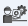 Successfully participated in a ten days workshop on Engineering Mechanics (Main Workshop), sponsored by National Mission on Education through ICT (MHRD, Government of India) from 26.11.13 to 06.12.13 (Ten days) at Periyar Maniammai University, ThanjavurPersonal Details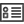 Date of Birth: 		3rd May 1979Languages Known: 	English & TamilVisa Details:		Single visaDriving License:		NilNo of Dependents:	TwoMarital Status: 		MarriedSudharsan.371798@2freemail.com Sudharsan.371798@2freemail.com Sudharsan.371798@2freemail.com Sudharsan.371798@2freemail.com Sudharsan.371798@2freemail.com Key Skills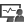 Key SkillsProfile Summary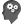 Profile SummaryExperience & skills in developing curriculum to accommodate different learning styles & maximizing students’ comprehension; participated in Conferences and SeminarsProficiency in Engineering Mechanics, Engineering Drawing, Strength of material, Computer Integrated Manufacturing, Fluid Mechanics Engineering Metrology and so onExcellence in leading, managing & monitoring the development of a core curriculum area in order to raise attainment and ensure that all students are encouraged to develop their full potentialExcellence in providing an educational atmosphere where students have the opportunity to fulfill potential for intellectual, emotional, physical, spiritual & psychological growthProven skills in conducting laboratory activities by adopting emerging techniques as per medical requirements Proficient in mentoring students by designing interactive program& innovative curriculum; hands-on experience in implementing activities where they are engaged in learning meaningful processes An innovative & result-orientated professional with strong planning, communication, interpersonal & negotiation skills; proven skills to surpass targets within given deadlines, regardless of pressureExperience & skills in developing curriculum to accommodate different learning styles & maximizing students’ comprehension; participated in Conferences and SeminarsProficiency in Engineering Mechanics, Engineering Drawing, Strength of material, Computer Integrated Manufacturing, Fluid Mechanics Engineering Metrology and so onExcellence in leading, managing & monitoring the development of a core curriculum area in order to raise attainment and ensure that all students are encouraged to develop their full potentialExcellence in providing an educational atmosphere where students have the opportunity to fulfill potential for intellectual, emotional, physical, spiritual & psychological growthProven skills in conducting laboratory activities by adopting emerging techniques as per medical requirements Proficient in mentoring students by designing interactive program& innovative curriculum; hands-on experience in implementing activities where they are engaged in learning meaningful processes An innovative & result-orientated professional with strong planning, communication, interpersonal & negotiation skills; proven skills to surpass targets within given deadlines, regardless of pressureCareer Timeline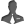 Career TimelineCareer TimelineCareer TimelineCareer TimelineSoft Skills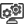 Soft SkillsEducation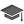 Education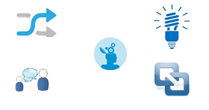 Ph.D. (pursuing) from Anna universityM.E. (Mechanical Engineering) Thanthai Periyar Govt. Institute of Technology, Vellore in 2007                       B.E. (Mechanical Engineering) from AVC College of Engg., Mayiladuthurai in 2003Ph.D. (pursuing) from Anna universityM.E. (Mechanical Engineering) Thanthai Periyar Govt. Institute of Technology, Vellore in 2007                       B.E. (Mechanical Engineering) from AVC College of Engg., Mayiladuthurai in 2003Work Experience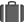 